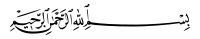 ArRahmah Islamic InstituteFehm ul Quran Course 2019Juz 14 - Part 2Mail test to:  test.fq19@gmail.comName:                                                           Date:                                                                                                                                                                                                                                                                                             Group Leader name:                                    State/country:وَ  إِذَا   بُشِّرَ  أَحَدُهُم   بِٱلۡأُنثَىٰ   ظَلَّ  وَجۡهُهُۥ  مُسۡوَدّٗا  وَ  هُوَ كَظِيمٞ ٥٨ يَتَوَٰرَىٰ  مِنَ ٱلۡقَوۡمِ  مِن  سُوٓءِ  مَا  بُشِّرَ  بِهِۦٓۚ  أَيُمۡسِكُهُۥ عَلَىٰ هُونٍ  أَمۡ  يَدُسُّهُۥ فِي  ٱلتُّرَابِۗ  أَلَا سَآءَ مَا يَحۡكُمُونَ٥٩وَ ٱللَّهُ  جَعَلَ  لَكُم  مِّنۢ  بُيُوتِكُمۡ سَكَنٗا  وَ جَعَلَ  لَكُم  مِّن جُلُودِ ٱلۡأَنۡعَٰمِ  بُيُوتٗا   تَسۡتَخِفُّونَهَا  يَوۡمَ ظَعۡنِكُمۡ  وَ  يَوۡمَ  إِقَامَتِكُمۡ  وَ مِنۡ  أَصۡوَافِهَا   وَأَوۡبَارِهَا وَ أَشۡعَارِهَآ  أَثَٰثٗا  وَ  مَتَٰعًا  إِلَىٰ  حِينٖ٨٠وَ لَا  تَكُونُواْ  كَٱلَّتِي نَقَضَتۡ  غَزۡلَهَا مِنۢ  بَعۡدِ  قُوَّةٍ   أَنكَٰثٗا   تَتَّخِذُونَ  أَيۡمَٰنَكُمۡ  دَخَلَۢا  بَيۡنَكُمۡ  أَن  تَكُونَ  أُمَّةٌ  هِيَ أَرۡبَىٰ   مِنۡ  أُمَّةٍۚ   إِنَّمَا  يَبۡلُوكُمُ  ٱللَّهُ  بِهِۦۚ  وَ  لَيُبَيِّنَنَّ  لَكُمۡ  يَوۡمَ  ٱلۡقِيَٰمَةِ  مَا  كُنتُمۡ  فِيهِ  تَخۡتَلِفُونَ ٩٢ مَن  كَفَرَ  بِٱللَّهِ  مِنۢ  بَعۡدِ   إِيمَٰنِهِۦٓ  إِلَّا  مَنۡ  أُكۡرِهَ   وَ  قَلۡبُهُۥ مُطۡمَئِنُّۢ  بِٱلۡإِيمَٰنِ  وَ لَٰكِن  مَّن  شَرَحَ  بِٱلۡكُفۡرِ  صَدۡرٗا   فَعَلَيۡهِمۡ   غَضَبٞ   مِّنَ  ٱللَّهِ   وَ   لَهُمۡ  عَذَابٌ  عَظِيمٞ١٠٦  ٱدۡعُ   إِلَىٰ   سَبِيلِ   رَبِّكَ   بِٱلۡحِكۡمَةِ   وَ  ٱلۡمَوۡعِظَةِ ٱلۡحَسَنَةِۖ  وَ  جَٰدِلۡهُم  بِٱلَّتِي  هِيَ   أَحۡسَنُۚ   إِنَّ   رَبَّكَ   هُوَ  أَعۡلَمُ  بِمَن   ضَلَّ  عَنسَبِيلِهِۦ   وَ   هُوَ    أَعۡلَمُ    بِٱلۡمُهۡتَدِينَ   ١٢٥Write   the   meanings   of   the   following   words:   {marks   3}Did   you   read   the   running   translation   of   Juz   14   ( An Nahl  45 - 128)?   {marks   3}      Yes                                             No   حَفَدَةٗعُوقِبۡتُميَنفَدُدَخَلَۢاتَوۡكِيدِهَاسَآئِغٗا